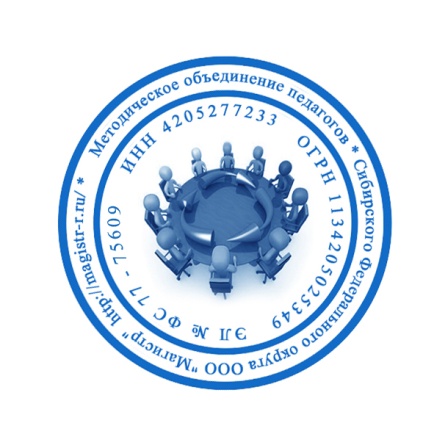 СМИ «Магистр»Серия ЭЛ № ФС 77 – 75609 от 19.04.2019г.(РОСКОМНАДЗОР, г. Москва)Председатель оргкомитета: Ирина Фёдоровна К.Тлф. 8-923-606-29-50Е-mail: metodmagistr@mail.ruОфициальный сайт: http://magistr-r.ru/ИтогиПриказ №001 от 25.11.2019г.Викторина "Знатоки правил пожарной безопасности"Викторина "Движение без опасности (ПДД)"Викторина "Экологическая почемучка"Викторина "В мире животных"Викторина "АБВГДейка"Викторина " Азбука дорожного движения в ДОУ"Викторина "Всё обо всём"Викторина «В гостях у природы»Викторина «Путешествие в Грамотеево»Викторина «Увлекательная математика»Уважаемые участники, если по каким – либо причинам вы не получили электронные свидетельства в установленный срок, просьба обратиться для выяснения обстоятельств на эл. адрес: metodmagistr@mail.ru№Населенный пункт, область, город.УчастникСтепень/ результат1К Г Б ОУ «Заринская общеобразовательная школа-интернат»Таловский Никита / Казанцева Нина НиколаевнаII степень2ГКОУ Шафрановская санаторная школа интернатI и II степень№Населенный пункт, область, город.УчастникСтепень/ результат1ГКОУ Шафрановская санаторная школа интернатI и II степень2МАДОУ «ЦРР – детский сад №161», г. ПермьТомина Полина Сергеевна/ Лазукова Ксения ВадимовнаI степень3КГКУ «Бородинский детский дом»I степень№Населенный пункт, область, город.УчастникСтепень/ результат1МКУ «Детский дом №2 «Виктория», Бледных Наталья АнатольевнаКарпова Ангелина Максимовна/ Бледных Наталья АнатольевнаI степень2МДОУ Детский сад «Малыш», р.п. ЖелезнодорожныйШеповалов Алексей/ Кирилова Инна АндреевнаI степень3МАДОУ «ЦРР – детский сад №161», г. ПермьИсмагилов Арсен Ренатович/ Лазукова Ксения ВадимовнаI степень№Населенный пункт, область, город.УчастникСтепень/ результат1Кирилова Инна Андреевна, МДОУ Детский сад «Малыш», Р.п. ЖелезнодорожныйАзаренко Анастасия Викторовна  II степень№Населенный пункт, область, город.УчастникСтепень/ результат1МДОУ «Брусничка» ЯНАОМеркель Елизавета Петровна/ Рязанова Галина ВладимировнаI степень2МБДОУ № 153, г. КемеровоТкаченко Варвара Максимовна, Турушева Татьяна ВладимировнаI степень3МБДОУ детский сад №164 города Ставрополя, Горяинова Екатерина Геннадьевна, Рагимова Ирада АлисмановнаРадченко Егор Денисович, Суров Егор ЕвгеньевичI степень4МБДОУ детский сад №164 города Ставрополя, Горяинова Екатерина Геннадьевна, Рагимова Ирада АлисмановнаАнурова Алиса Алексеевна, Плющенко Платон Евгеньевич, Рогожина Кристина ДмитриевнаII степень№Населенный пункт, область, город.УчастникСтепень/ результат1Хафизова Эльвира Дамировна,                                    Непогодина Юлия Сергеевна МАДОУ ЦРР детский сад №65 «Радость», г. ЩёлковоГруппа «Звёздочки» (возраст детей 4-5 лет)I степень2МКДОУ «Детский сад№5», Ставропольский край Трифонова Светлана Николаевна, Дроботенко ЕгорI степень№Населенный пункт, область, город.УчастникСтепень/ результат1КГКУ «Бородинский детский дом»II степень№Населенный пункт, область, город.УчастникСтепень/ результат1ГКОУ Шафрановская санаторная школа интернатI и II степень№Населенный пункт, область, город.УчастникСтепень/ результат1МБДОУ детский сад №24 «Росинка» комбинированного вида ЕМР РТСафарова Арина, Гильмутдинова Гузелия ХусаиновнаI степень№Населенный пункт, область, город.УчастникСтепень/ результат1Муниципальное общеобразовательное учреждение
«Средняя общеобразовательная школа с углубленным изучением отдельных предметов №24», г. СаранскЕфремов Даниил Михайлович, Стрежнева Марина ВикторовнаI степень